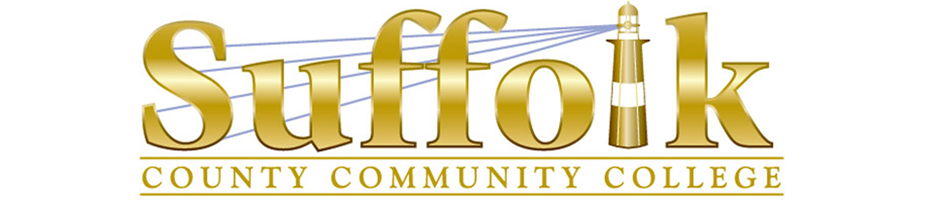 Michael J. Grant Campus  Academic AssemblyApril 27, 2021 Zoom Meeting Minutes Call to order at 3:30pm (Alexander Kasiukov) Approval of March 30, 2021 meeting minutes Approved unanimously, without correction.Chair's Report (Alexander Kasiukov) Grant Campus Governance Award for Academic Excellence and Service winner is Kerry Carlson, Secretary of the Assembly.Proclamation Acknowledging the Service of Dr. Lynn Liebert Marx (Alexander Kasiukov) Approved by acclamation.Resolutions from the College-wide Curriculum Committee: (Janet Simpson) Resolution 2021-02-[17] Approving the A. S. in Criminal Justice Curriculum Revision Proposal Approved (40-1-3)Resolution 2021-02-[18] Approving the A. S. in Liberal Arts and Sciences: Sciences Curriculum Revision Proposal Approved (42-2-0)Resolution 2021-02-[19] Approving the BIO 105 Survey of the Human Body Course Adoption Proposal Approved (46-0-0)Resolution 2021-02-[20] Approving the PHY 112 Technical Physics 1 Course Revision Proposal Approved (45-0-2)Elections of governance officers (please see the current edition of the Elections Guide for descriptions of these positions) At-large Member of the Executive Committee (two vacancies, electing for 2021-2023 two-year terms for both) Scott Votke and Daniel Wishnoff, reelectedAssembly Representative on the Academic Calendar Committee (one vacancy, electing for 2021-2023 two-year term) Joshua Wolfson, elected Assembly Representative on the Applied Learning Committee (one vacancy, electing for 2021-2023 two-year term) Joshua Wolfson, elected Assembly Representative on the Assessment Advisory Committee (one vacancy, electing for 2021-2023 two-year term) Kathryn O’Donoghue, elected Assembly Representative on the Class Size Committee (two vacancies, electing for 2021-2023 two-year terms for both) Scott Votke and Jaclyn Labozzetta, reelectedAssembly Representative on the OER Committee (two vacancies, electing for 2021-2023 two-year terms for both) Naomi Edwards and Jaclyn Labozzeta, elected Assembly Representative on the College Seminar Advisory Committee (one vacancy, electing for 2021-2023 two-year term) Joshua Wolfson, electedAssembly Representative on the Commencement Committee (one vacancy, electing for 2021-2023 two-year term) Kerry Carlson, elected Assembly Representative on the Developmental Studies Advisory Committee (one vacancy, electing for 2021-2023 two-year term) Maria Alzugaray, reelectedAssembly Representative on the Distance Education Committee (one vacancy, electing for 2021-2023 two-year term) Scott Votke, elected Assembly Representative on the Sexual Harassment and Anti-Discrimination Committee (one vacancy, electing for 2021-2023 two-year term) Andrea Macari, reelectedAssembly Representative from A. S. Programs on the Strategic Planning Council (one vacancy, electing for 2021-2023 two-year term) Joshua Wolfson, reelected Assembly Representative from A. A. S. Programs on the Strategic Planning Council (one vacancy, electing for 2021-2023 two-year term) Janine Muccio, electedResolutions from the Faculty Council of Community Colleges: Resolution 2021-02-[21] Endorsing the FCCC EC Resolution [E1.2020-2021] on SUNY General Education Framework (Danna Prather Davis) Endorsed (29-3-9) Resolution 2021-02-[22] Endorsing the FCCC EC Resolution [E2.2020-2021] on SUNY General Education Framework Timeline (Danna Prather Davis) Endorsed (36-0-6)Resolution 2021-02-[23] Calling for Elected Governance Representatives on the Safe Start Task Force (Tat Sang So) Passed (36-5-4) Amendments to the Assembly Constitution and By-laws Resolution 2021-02-[24] To Allow Remote Access to Sessions (Executive Committee) Passed (38-4-0)Virginia Horan – I understand that we are trying to get more people involved in governance. Let’s be careful. WE hear students are choosing online classes.  Let’s take COVID out of the equation.  Of course, they are.  They are choosing to stay in their PJs with their camera off.  When we come back, let’s keep building on community.  There’s a lot more to take into account when we are dealing with technology.Maria Alzugaray – The cat is out of the bag. Everyone says let’s go back to pre-pandemic, but that’s not going to happen.  We have other possibilities that work better with technology. We just had a conference about teaching math with technology. I’m on a task force that is concerned with initiated a co-requisite with stats on campus and I with counselors who are telling me that the students can’t wait to be back in the classroom. On the other hand, I have a student that says they live far and have other responsibilities so I can only take online classes. This is a very good student.  I agree with opening all of the technologies that we have now. Anabelle Darini – At the last few Assemblies, I have heard that from the student-side, they want to come back to campus, to be social, etc. But a lot of our students don’t have the Privilege to do that. Their schedules are limited.  When you consider the faculty, many faculty members have children and can’t attend these meetings.  The flexibility to attend more than they had before.Donna Ciampa – With regard to this, we need to keep in mind that not al of you will be teaching on campus this fall.  By having the Assembly only on campus, you would be eliminating the possibility for those folks to participate.  Also, We can’t have 50 people in a room with the social distancing – they isn’t a room large enough.  Finally, we will be installing some hyflex technology with will give us a better opportunity to do this.Hope Sasway – I just wanted to share with everyone that in the past 2 weeks, I’ve caught 16 students cheating in 4 classes, 3 of those were in fully online classes. I’m worried that if we are keeping classes online, we are just churned out students that aren’t learning anything.  Alex Kasiukov – I just want to stress that this resolution is about having an online component to Assembly, not teaching online.Hope Sasway – I understand but I want to point out that some people are just becoming more comfortable with staying home for classes for the convenience but it’s not necessarily the best for us as colleagues and it’s certainly not the best for students. My students are not working.  I’m tracking everything in Blackboard and my students are not even opening the lecture files and they’re getting good grades – they are cheating.  WE have to try to get back to pre-pandemic normal. We can’t be an academic institution where students are not working on things. Like Ginny says, we can’t lose our sense of collegiality of working together and creating a sense of community.Joshua Wolfson – the only thing I think is missing from this resolution is a timeline.  We don’t know if the challenges we are facing now will continue.  We are amending the constitution in perpetuity; however, I think it may be something we want to revisit after things go back to the new normal.Scott Votke – Would the multiple hyflex rooms be able to access multiple rooms? Donna Ciampa – Yes, that’s what we are looking at.  There are more pieces to this puzzle so we are looking at many aspects and which rooms it would be best in.  Funding is an issue.Melissa Adeyeye – I agree with the flexibility, but I vote to amend it.  I agree with Josh, this needs to have a timeline. We don’t know where we’ll be in the future, and this is an amendment to our constitution so I would vote to amend the resolution. Alex Kasiukov – Let me clarify that we already have a temporary provision that enables the Executive Committee to make decisions on emergency Assembly procedures for the duration of the pandemic emergency.  When we are talking about Constitutional amendments, they shouldn’t be put in place with a timeline provision.  The Constitution can be changed later if the circumstances call for it. We would just propose a new amendment and use the same procedure as we do now.Jason Ramirez – Josh I agree with you.  Alex, you brought up a valid argument.  If the EC has the power to make these decisions in an emergency, that speak to why do have this amendment on the table? The EC could make the decision on how we meet.Alex Kasiukov – The EC was given that power by the Assembly, with the understanding that it would be for the duration of the emergency. The EC will hold to the spirit and – where possible – the letter of the Constitution.Tat Sang So – I think that the EC should act with restraint unless it is a situation where there is no other choice.  At this point, we should try to normalize it.  We need to decide whether the Assembly wants to give remote access. I agree with those who worry about being comfortable online.  But I don’t think it will last, people will need camaraderie.Melissa Adeyeye – I think that us being in emergency with I believe we will be in this mode next semester.  My caution is formalizing this as normal when we are still in a pandemic and we don’t know what our new normal will be. So I will leave this up to the Assembly to decide if this passes and whether changes need to be made once we are in our new normal.Maria Alzugaray – Again, I am going to be attending the Assembly in person because I am on campus. With the limited class sizes, we cannot have all of the classes on campus.  How can our remote faculty get to an in-person meeting? I am up for accommodating various modalities.Alex Kasiukov – I think a new issue emerged in this discussion. We are discussing 2 different things:  1) What accommodations should we put in place? And 2)  in what form, by constitutional amendment or through the EC, should the new procedure be justified? The EC can already put new procedure in place. I think it’s better to give less power to the EC and more – to the Assembly. Annabelle Darini – Has there been any data taken regarding Assembly attendance pre-pandemic and with virtual Assembly?  Are more coming because it can be done virtually?Tat Sang So – We can go through the minutes and look at the votes, but my feeling is that it’s been pretty even.  55-60 people at the meetings, in person and virtual.Alex Kasiukov – My sense is that it is slightly higher, but not much.Virginia Horan – I just want to plant a seed. It’s been very enlightening to me to see this place out.  I absolutely agree that we need to get more people involved in Assembly.  Also, Zoom advising is phenomenal.  It increases access, I can see more students, one-on-one is great. I am concerned about the way we do things pre-pandemic.  I have always presumed that there was a sense of community based on the fact that FT faculty was on campus between 8-3:15 Mon-Thurs. As enrollment increased in the past, we started accommodating boutique schedules. Having Monday/Friday or 3 hours on a day.  If FT faculty are not the steel pillars of the college, they will not be replaced.  We’ll see what the new president says. Will the chairs reconsider that from the sense of community? It’s why we could build a general studies program, because if something changed, it was ok because there were options at the same time on the same day. Now it wouldn’t work. The more people involved in Assembly the better, it’s been on a decline for a while.  But in terms of morale, connection, and community, I’d like to see us come together.  I’d like to see it reflected in our schedules. It was broken then, so I’m not sure it needs to be fixed but needs to be brought back.  If you are fortunate enough to be a FT faculty member, you should be here.Mark Fellenz- Just one other consideration in favor of the resolution.  Earlier this year we voted to include our adjunct members in the Assembly. Not all of our adjuncts will be here in person.  So, if we are serious about including our adjuncts, I think that allowing remote access would be an accommodating way to do so.Tat Sang So – Thank you to everyone for having the discussion.  This is how we should contribute in how the Assembly should be going forward. Resolution 2021-02-[25] To Change the Duties of the Pedagogy Committee Chair (Executive Committee) Passed (30-4-10) College and Campus Update (Donna Ciampa) For the Good of the Assembly Introduction of the new Assembly Chair Tat Sang So (Draft Fall 2021 Governance Calendar)Resolution 2021-02-[26] Expressing Appreciation for Assembly Chair and Secretary for Leadership during the Pandemic of 2020-2021 (Motion from the floor of the Assembly by Tat Sang So) Approved by acclamation Meeting adjourned at 5:16